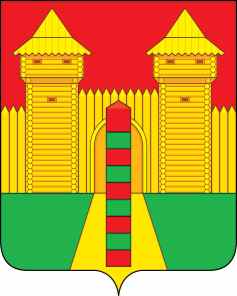 АДМИНИСТРАЦИЯ  МУНИЦИПАЛЬНОГО  ОБРАЗОВАНИЯ «ШУМЯЧСКИЙ   РАЙОН» СМОЛЕНСКОЙ  ОБЛАСТИПОСТАНОВЛЕНИЕот 20.10.2022г. № 477          п. ШумячиВ соответствии со ст. 7 Земельного кодекса Российской Федерации, ст. 14 Федерального закона от 21.12.2004 г. № 172-ФЗ «О переводе земель или земельных участков из одной категории в другую», на основании служебной записки начальника Отдела экономики и комплексного развития Администрации муниципального образования «Шумячский район» Смоленской области регистрационный № 1728 от 18.10.2021 г. 	Администрация муниципального образования «Шумячский район» Смоленской областиП О С Т А Н О В Л Я Е Т:1. Установить категорию земель земельному участку площадью 740 кв.м. с кадастровым номером 67:24:0190111:172, расположенному по адресу: Российская Федерация, Смоленская область, Шумячский муниципальный район, п. Шумячи, переулок Советской Армии 1-й, д.4 - земли населенных пунктов.2. Направить настоящее постановление в ФГБУ «Федеральная кадастровая палата Федеральной службы государственной регистрации, кадастра и картографии» по Смоленской области для внесения соответствующих изменений в кадастровую документацию.Об установлении категории земель земельному участкуИ.п. Главы муниципального образования «Шумячский район» Смоленской областиГ.А. Варсанова